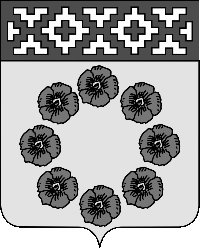 Администрация Пестяковского муниципального района Ивановской области 155650    р.п. Пестяки   ул. Ленина 4                      E-mail: rayadm01@mail.ru ; www.pestyaki.ru «    » мая 2024 г.     №           Совет Пестяковского                                                                                              городского поселения                                                                                Ивановской области	Гоголеву А.В.Уважаемый Александр Валерьевич!Администрация Пестяковского муниципального района направляет Вам представление к   проекту решения Совета Пестяковского городского поселения «О внесении изменений и дополнений в решение Совета Пестяковского городского поселения от 21.12.2023 года № 284 «О бюджете Пестяковского городского поселения на 2024 год и на плановый период 2025 и 2026 годов» на основании распоряжения Совета Пестяковского городского поселения». Доходы и расходы увеличены на 2024 год на 6 080 729,66 руб. за счет средств областного бюджета, дефицит не изменился и составил 3 042 814,14 руб.ДоходыПостановлением Правительства Ивановской области от 25.03.2024 г. № 108-п «О распределении субсидии бюджетам муниципальных образований Ивановской области на реализацию проектов благоустройства территорий муниципальных образований в 2024 году» бюджету Пестяковского городского поселения дополнительно доведены средства в сумме 6 080 729,66 руб.Расходы1. Муниципальная программа «Комплексное развитие систем коммунальной инфраструктуры в Пестяковском городском поселении» уменьшена на сумму 320 038,50 руб. Подпрограмма «Благоустройство территории Пестяковского городского поселения» в целом уменьшена на 325 301,66 руб., из них:- средства софинансирования на установку многофункциональной спортивной площадки на ул. Калинина п. Пестяки в сумме 320 038,50 руб. перераспределены на муниципальную программу «Формирование современной городской среды на территории Пестяковского городского поселения Пестяковского муниципального района»;- расходы на благоустройство в сумме 5 263,16 руб. на софинансирование благоустройства территории ул. Социалистическая, д. 12 ввиду уменьшения субсидии за счет средств областного бюджета.Подпрограмма «Ремонт и содержание муниципального жилого фонда Пестяковского городского поселения» увеличена на сумму 5 263,16 руб., на оплату взносов за капитальный ремонт общедомового имущества Пестяковского городского поселения в сумме 5 263,16 руб. на ул. Калинина д.7 кв.10 (увеличение тарифа с 01.01.2024 года).2.  Муниципальная программа «Формирование современной городской среды на территории Пестяковского городского поселения Пестяковского муниципального района» увеличена на 6 400 768,16 руб., в том числе средства областного бюджета в сумме  6 080 729,66 руб. на выполнение мероприятия «Реализация проектов благоустройства территорий муниципальных образований» на установку многофункциональной спортивной площадки подпрограммы «Благоустройство муниципальных территорий общего пользования Пестяковского городского поселения Пестяковского муниципального района». Софинансирование за счет средств бюджета Пестяковского городского поселения составит 320 038,50 руб.Соответственно внесены изменения в приложения:№ 2 «Доходы бюджета Пестяковского городского поселения по кодам классификации доходов бюджетов на 2024 год и плановый период 2025 и 2026 годов»;№ 3 «Источники внутреннего финансирования дефицита бюджета Пестяковского городского поселения на 2024 год и на плановый период 2025 и 2026 годов»;№ 4 «Распределение бюджетных ассигнований по целевым статьям (муниципальным программам Пестяковского городского поселения), группам, подгруппам видов расходов классификации расходов бюджета Пестяковского городского поселения на 2024 год»;№ 6 «Ведомственная структура расходов бюджет Пестяковского городского поселения на 2024 год»;№ 10 «Распределение бюджетных ассигнований по разделам и подразделам классификации расходов бюджета Пестяковского городского поселения на 2024 год и на плановый период 2025 и 2026 годов».Представлять проект решения Совета Пестяковского городского поселения «О внесении изменений в бюджет Пестяковского городского поселения на 2024 год и на плановый период 2025 и 2026 годов» на заседании Совета будет начальник Финансового отдела И. Е. Тюрикова.Временно исполняющий полномочияГлаваПестяковского муниципального района                                                                        А.Б. Страдин